cgiCOMMUNICATIONS2020 Community Video ProgramName:  John Giles   Title: Town Manager	                                                    Address:   11 Poplar Avenue   City, State, Zip: Elsmere, DE 19805	                                Phone: 302-998-2215   Email: jgiles@townofelsmere.com	 Website: http://www.townofelsmere.com/This agreement is between CGI Communications, Inc. ("CGI") and the Town of Elsmere the "Town") and shall remain In effect from the date it is signed by both parties until the third anniversary of the date that the completed and approved Community Video Program is made available for viewer access on different devices via a link on the http://www.townofelsmere.com/ homepage. including any alternate versions of that home­ page.During the term of this Agreement, CGI shall:Produce a total of four (4) video chapters with subject matter that includes but is not limited to: Welcome, Education, Healthy Living, Homes  IReal EstateProvide one Community Organizations chapter to promote charities. nonprofits and community development organizations Provide script writing and video content consultationSend a videographer to Town locations to shoot footage for the videosReserve the right to use still images and photos for video productionProvide all aspects of video production and editing, from raw footage to final video including professional voiceovers and background  musicProvide a final draft of Community Video Program content subject to Town's approval (up to 3 sets of revisions allowed). CGl's request for approval of content or revision. including final draft, shall be deemed approved if no response is received by us within 30 days of  requestProvide our patented OneClick™ Technology and encode all videos into multiple streaming digital formats to play on all computer systems, browsers, and Internet connection speeds; recognized player formats include WindowsMedia 'Mand QuickTime'MStore and stream all videos on CGl's dedicated serverFeature business sponsors around the perimeter of video panelsBe solely responsible for sponsorship fulfillment including all related aspects of marketing, production, printing, and  distributionFacilitate viewer access of the Community Video Program from Town website,  including any alternate versions of Town's homepage, for  different devices, by providing HTML source code for a graphic link to be prominently displayed on the http"/lwww townofelsmere com/ website homepage as follows: "Coming Soon" graphic link designed to coordinate with existing website color theme to be provided within 10 business days of execution of this agreement. "Community Video Program" graphic link to be provided to replace the "Coming Soon" link upon completion and approval of videosGrant to Town a license to use CGl's Line of Code to link to and/or stream the videosOwn copyrights of the master Community Video ProgramAssume all costs for the Community Video ProgramAfford businesses the opportunity to purchase various digital media products and services from CGI and its  affiliatesProgram add-on:CGI will provide the finished video chapter files to the Town for use on the local cable access channel, FaceBook and lnstagram. Finished videos will include the CGI logo at the end of each video and may only be used during the term of this agreement. The Town must submit a request in writing to use the files for any other purpose than listed in this agreement.During the term of this Agreement, the Town shall:Provide a letter of introduction for the program on Town's letterheadAssist with the content and script for the Community Video ProgramGrant CGI the right to use Town's name in connection with the preparation, production, and marketing   of the ProgramDisplay the "Coming Soon" graphic link prominently on the http://www.townofelsmere.com/ homepage within 10 business days of receipt of HTML source codeDisplay the "Community Video Program" link prominently on its http://www townofelsmere com/ homepage, including any alternate versions of your home page, for viewer access on different devices for the entire term of this agreementEnsure that this agreement remains valid and in force until the ag=reed upon expiration date, regardless of change in  administrationGrant full and exclusive streaming video rights for CGI and its subsidiaries, affiliates, successors and assigns to stream all video content produced by CGI for the Community Video ProgramAgree that the town will not knowingly submit any photograph, video, or other content that infringes on any third party's copyright, trademark or other intellectual property, privacy or publicity right for use in any video or other display comprising this  program.This Agreement constitutes the entire agreement of the parties and supersedes any and all prior communicat ions, understandings and agreements, whether oral or written. No modification or claimed waiver of any provision shall be valid except by written amendment signed by the parties herein. Town warrants that it is a tax exempt entity. The undersigned, have read and understand the above information and have full authority to sign this agreement.Town of Elsmere, DE	CGI Communications, Inc.Signature: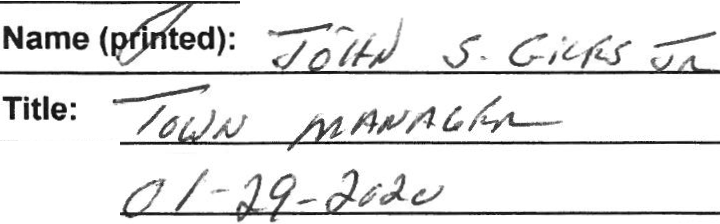 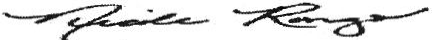 Name (printed):  Nicole RongoTitle: Vice President of Marketing and Acquisitions Date: January 29, 2020IllCOMMUNICATIONS130 East Main Street, 5th Floor Rochester, NY 14604Phone: 800.398 .3029Fax:  585.653.7393